http://www.youtube.com/watch?v=mmPZlFBR6I8orhttp://library.thinkquest.org/J001156/makingbooks/minibook/index.htm Which is below



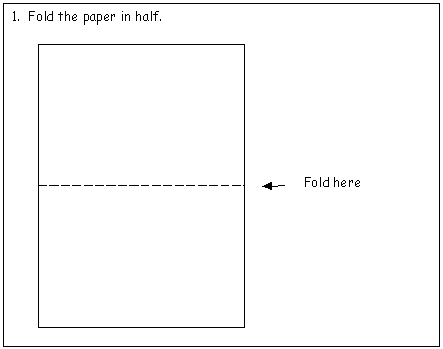 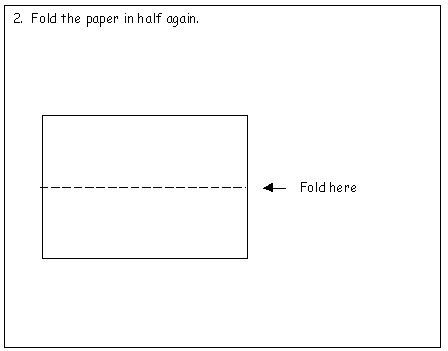 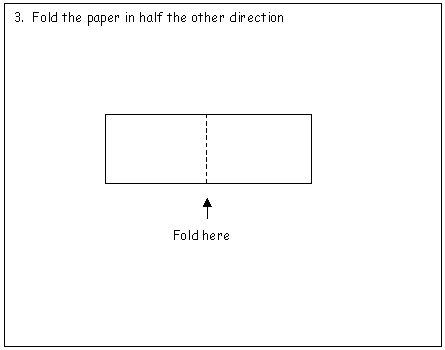 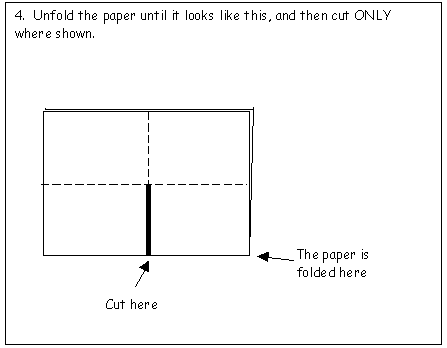 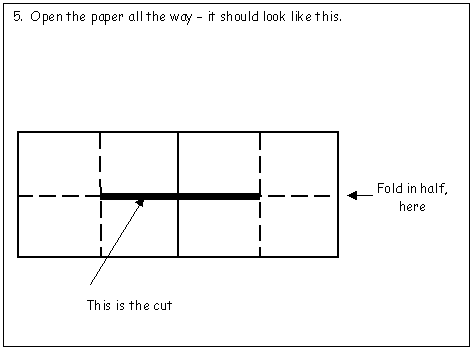 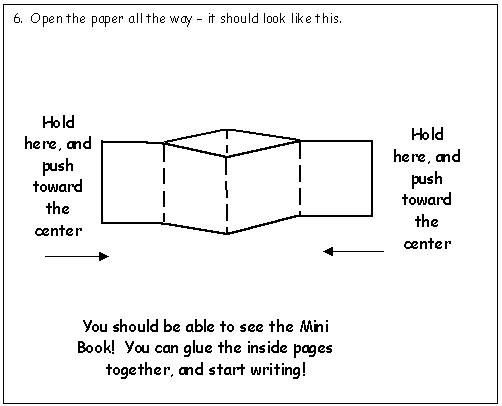 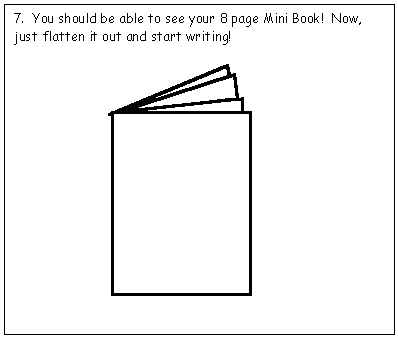 